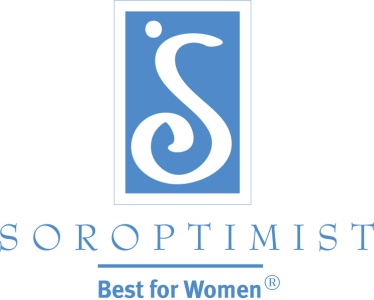 國際蘭馨交流協會美洲聯盟千禧世代: 塑造這一代觀點的大事記要1987	菲律賓實施新憲法 (現今仍然在施行); 第六共和 (即當前的) 政府在南韓成立; DNA 首次被使用來將罪犯定罪.1988	青函隧道以鐵路連接日本的本州和北海道, 使其成為世界最長最深的隧道; 冬季奧運會在加拿大阿爾伯塔省卡爾加里市舉行; 舉辦第一個世界艾滋病日.1989	日本首相任命兩名女性閣員 ─ 創下女性閣員人數最多的紀錄; 天安門廣場抗議; 巴西二十九年以來第一次自由的總統選舉; 柏林圍牆倒塌; 全球資訊網發明了.1990	於1988年當選巴基斯坦總理的班娜姬布托 (巴基斯坦的首位女性總理) 成為現代在擔任國家元首期間懷孕生產的第一個人; 玻利維亞、哥倫比亞、秘魯和美國等國的總統舉行高峰會議, 承諾進行合作共同打擊國際毒品販運活動; 北韓總理和南韓總統進行四十五年來兩國之間最高層級的接觸; 維奧萊塔巴里奧斯德查莫羅 (Violetta Barrios de Chamorro) 當選尼加拉瓜總統; 納爾遜曼德拉 (Nelson Mandela) 獲釋; 所知道的第一個網頁撰寫完成.1991	阿根廷、巴西、烏拉圭和巴拉圭簽署亞松森合約建立南方共同市場 (Mercosur, 南方共同市場); 翁山蘇姬獲得諾貝爾和平獎; 南非廢除種族隔離制度的法律.1992	日本的登山客田部井淳子登上查亞峰, 成為完成攀登「七大洲最高峰」(各大洲之最高峰) 的第一位女性; 日本為在二次大戰期間強迫韓國婦女充當 “慰安婦” 做為性奴隸發出道歉; 冷戰正式結束.1993	金坎貝爾 (Kim Campbell) 成為加拿大總理; 網際網路的使用呈指數成長. 1994	巴西奪得世界杯足球賽冠軍; 帕勞獲得完全的主權; 納爾遜曼德拉當選南非總統.1995	聯合國第四次全球婦女大會在北京舉行, 完成了北京宣言和行動綱要; 東京地鐵遭到沙林毒氣襲擊.1996	台灣首次舉行總統直接選舉; 葛拉美獎將年度專輯獎頒贈給加拿大歌手艾拉妮絲莫莉塞特地(Alanis Morissette); 第一屆亞洲世界杯足球賽也是世界杯第一次有兩個主辦國 ─ 日本和台灣; 科學家複製綿羊.1997	哈利波特與魔法石 發行; 日本開始銷售豐田普銳斯, 這是第一款全面量產的混合動力轎車; 香港歸還中國; 戴安娜王妃死於車禍.1998	冬季奧運會在日本長野舉行.1999	貝弗莉麥克拉克林 (Beverly McLachlin) 成為加拿大最高法院第一位女性首席大法官; 歐元成為新的歐洲貨幣; 大眾恐慌千禧蟲; 巴拿馬運河歸還巴拿馬.2000	第一位長期居住的太空人抵達國際太空站, 做為人類靜態長駐太空的開始.2001	聯合國訂立此年為國際志工年; 日本新公主的誕生重新點燃只准男性繼承的法律爭論.2002	冬季奧運會增加女子雪車比賽項目.2003	人類基因體計劃完成.2004	大約兩百萬台灣人參加228手牽手集合形成一個500公里長的人鏈; 巴西第一次成功地發射火箭進入太空; 台北101大樓開幕, 是當時最高的摩天大樓.2005	第四屆美洲高峰會議在阿根廷馬德普拉塔舉行.資料來源和參考資料:Friedman, D., Mangiafico, L., Blake, J., Wintz, L. (1996). (國際蘭馨交流協會美洲聯盟: 服務各地社區七十五年). 國際蘭馨交流協會美洲聯盟.Rosenberg, J. (n.d). Timeline of the 20th Century (二十世紀大事記要). 取自http://history1900s.about.com/od/timelines/tp/1980timeline.htm; http://history1900s.about.com/od/timelines/tp/1990timeline.htm千禧世代 : 蘭馨會大事記要1988	成立災難救助基金.1990	於1990 年分會年度結束時, 蘭馨會有1,453 個分會和四萬九千六百零二名會員.1992	台灣第一個分會在台北市成立.1994	貝拉阿比吉格 (Bella Abzug) 在SIA於俄亥俄州辛辛那提市所舉辦的第三十三屆雙年會中演講.1995	台灣專區成立.		1996	國際蘭馨交流協會各聯盟共同慶祝蘭馨會七十五週年紀念.1997	加勒比海專區更名為中美洲專區.2000	於2000 年分會年度結束時, 蘭馨會有1,514個分會和四萬六千七百六十八名會員.2002	墨西哥專區與中美洲專區合併, 並更名為墨西哥-中美洲專區.資料來源和參考資料:Friedman, D., Mangiafico, L., Blake, J., Wintz, L. (1996). (國際蘭馨交流協會美洲聯盟: 服務各地社區七十五年). 國際蘭馨交流協會美洲聯盟.千禧世代名人物卡米拉瓦列霍 (Camila Vallejo), 智利眾議院代表, 前智利學生領袖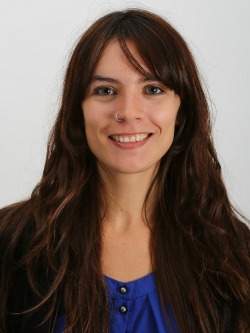 朱莉婭帕夏 (Julia Bacha), 巴西紀錄片導演夏德瑞拉弗蒂 (Shahrzad Rafati), 伊朗裔加拿大BroadbandTV (寬頻電視) 首席執行官及創辦人綿矢莉莎 (Risa Wataya), 日本小說家朴妍美, 韓國人權鬥士馬拉拉優薩福扎伊 (Malala Yousafzai), 巴基斯坦爭取女孩教育倡導者片岡祝 (Drue Kataoka), 日裔美國畫家蜜雪兒布姆加納 (Michelle Bumgarner), 菲律賓賽車選手瑞秋豪特 (Rachel Haot), 美國企業家及紐約州電子數位化主管兼科技次長愛羅菈伊斯蘭尼(Ellora Israni) 與愛娜阿加渥耳 (Ayna Agarwal), She++ 的共同創辦人 ─ 是美國在科技方面賦權女性的一個社會企業 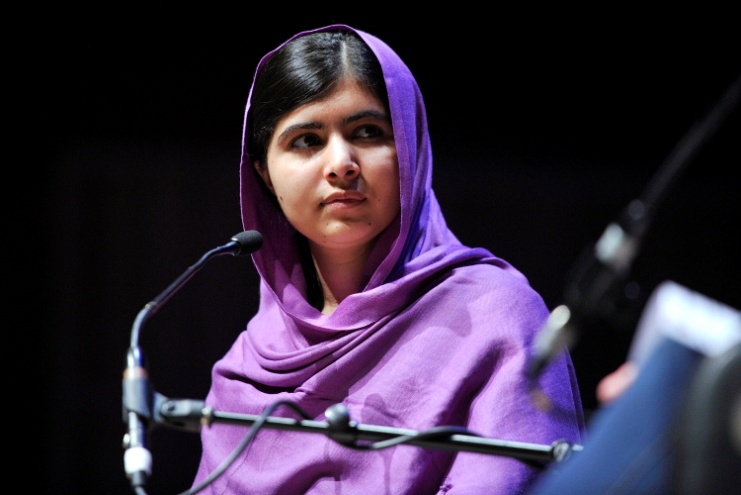 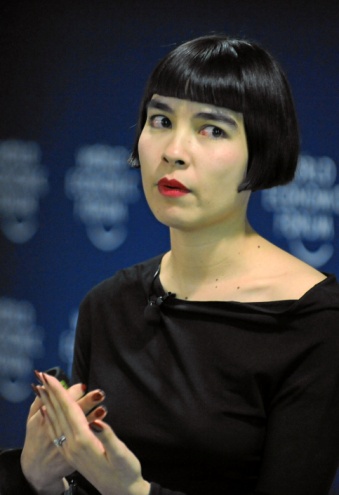 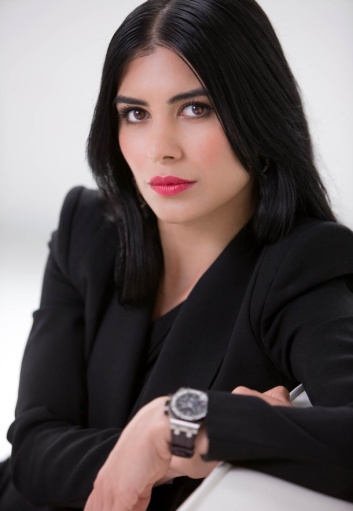 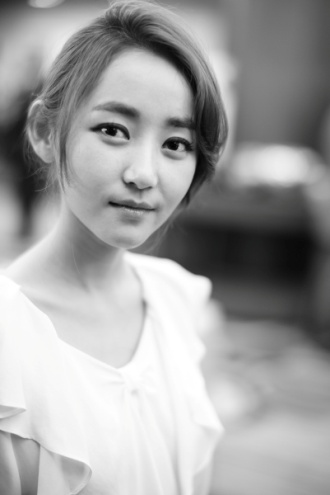 照片, 上排: 卡米拉瓦列霍; 下排: 夏德瑞拉弗蒂, 朴妍美, 馬拉拉優薩福扎伊, 片岡祝照片來源:卡米拉瓦列霍: Biblioteca del Congreso Nacional. Camila Vallejo Dowling BCN. 2014. Chile, historiapolitica.bcn.cl, 經由維基共享資源 (Wikimedia Commons) BY-SA 3.0創作共用許可, commons.wikimedia.org. 2015年3月18日網頁.夏德瑞拉弗蒂: Holst, Peter. Shahrzad Rafati—CEO and Founder of BroadbandTV. 經由維基共享資源 (Wikimedia Commons) BY-SA 1.0創作共用許可, commons.wikimedia.org. 2015年3月18日網頁.朴妍美: Juddweiss. Yeonmi Park—Atlas Network Liberty Forum. 2014. 經由維基共享資源 (Wikimedia Commons) BY-SA 4.0創作共用許可, commons.wikimedia.org. 2015年3月18日網頁.馬拉拉優薩福扎伊: Southbank Centre. Malala Yousafzai. 2014. https://www.flickr.com/photos/southbankcentre/經由維基共享資源 (Wikimedia Commons) BY 2.0創作共用許可, commons.wikimedia.org. 2015年3月20日網頁.片岡祝: Drue Kataoka—World Economic Forum Annual Meeting 2011. 2011. World Economic Forum, 經由維基共享資源 (Wikimedia Commons) BY-SA 2.0創作共用許可. 2015年3月18日網頁.